REGISTR SMLUV – možné chyby při zveřejnění smluv přímo z QIDatová zpráva z QI nelze odeslat na Registr smluvDatová schránka (webová aplikace) pošle zpět chybu, že zprávu do Registru smluv (dále jen „RS“) nelze odeslat: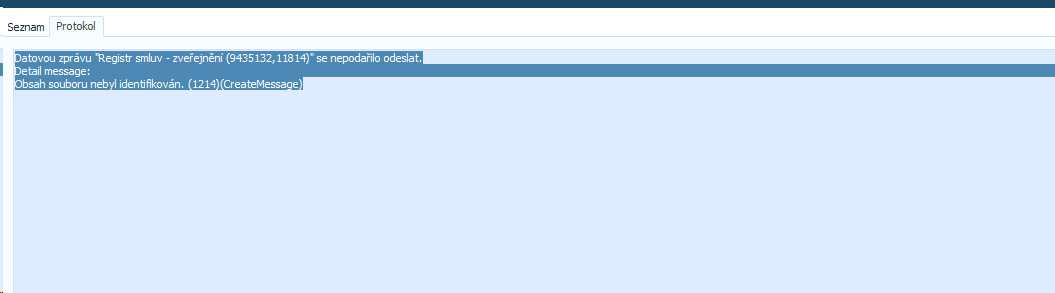 Jedná se o chybu, kdy DS posoudila jednu z příloh jako nevalidní. Většinou se jedná o přílohu typu doc, docx.Vysvětlení z webu mojedatovaschranka:Soubor může být odmítnut i v případě, že sice je platný z hlediska výše uvedených kritérií, ale antivirový systém ISDS, kontrolující (podle zákona) všechny vkládané přílohy, jej označil za potenciálně škodlivý. Důvodem pro takové stanovisko může být:V souboru byl rozpoznán škodlivý kód („virus“).Při analýze souboru byla zjištěna nesprávná struktura dokumentu (PDF, DOCX aj.). Není tedy jistota, že se souborem nebylo manipulováno s cílem poškodit ISDS.Proto jsou oba uvedené případy, v souladu s bezpečnostní politikou ISDS, vyhodnoceny jako rizikové a daný soubor nelze připojit jako součást datové zprávy.V tomto případě je nutné přílohu ve formátu doc uložit ve formátu pdf.Protože již byla v QI zpráva vygenerována z Dokladů pro RS a zůstala ve složce Datové zprávy k odeslání, tak není možné přílohy v Dokladech pro RS smazat a opravit, protože operace zveřejnění v RS je ve stavu „Čeká na odpověď“.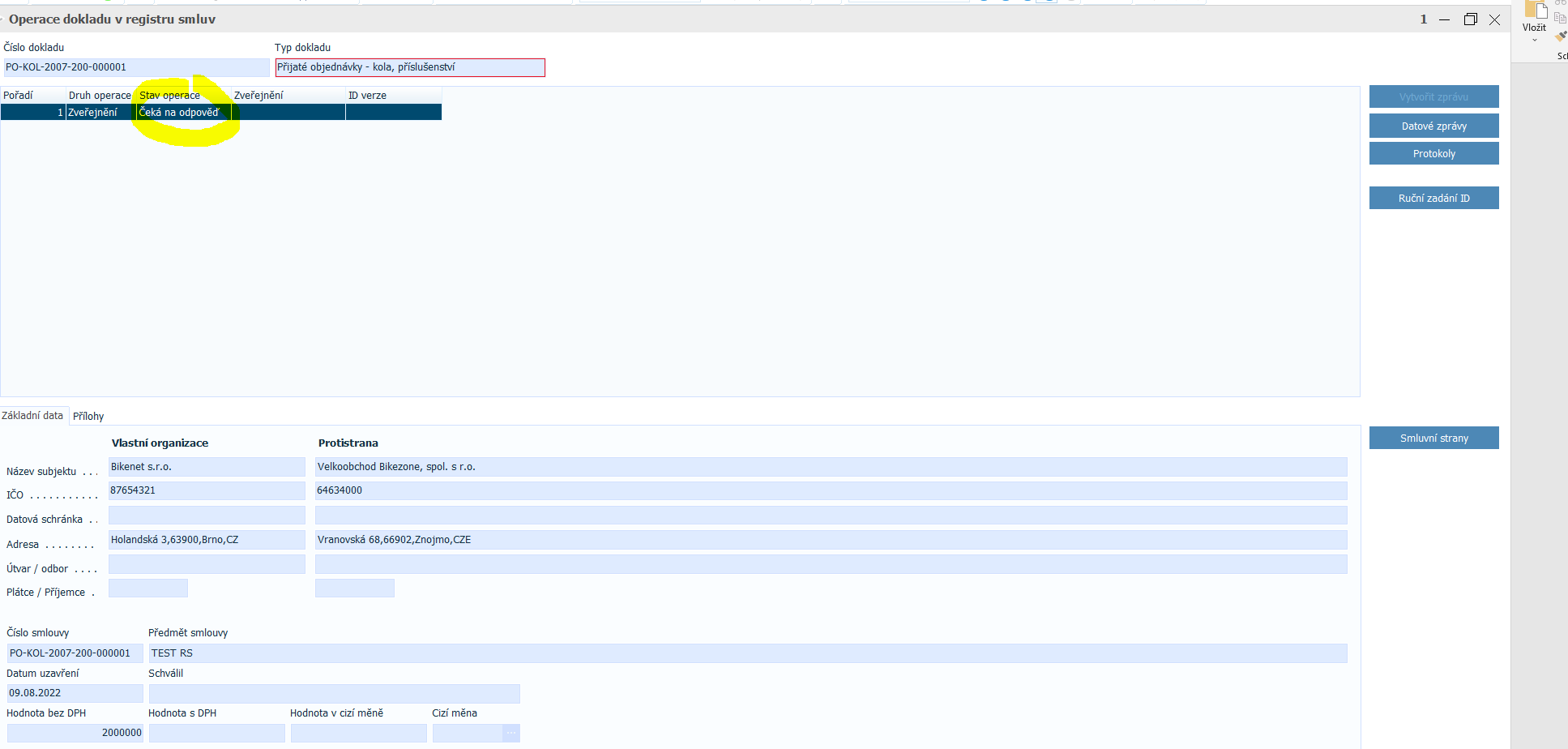 Postup pro opravu je následující:Ve složce Datové zprávy k odeslání označit neodeslanou zprávu, kterou chci editovat a smazat.Stisknout tlačítko Upravit zprávuStisknout tlačítko Přílohy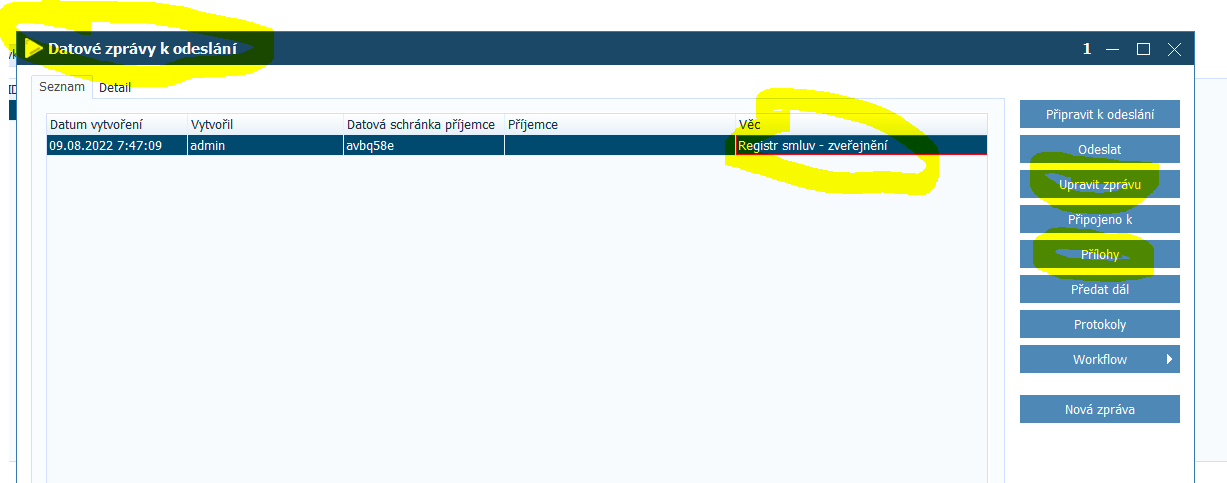 Pomocí tlačítka Smazat přílohy všechny přílohy smazat.Zavřít formulář Přílohy elektronické zprávy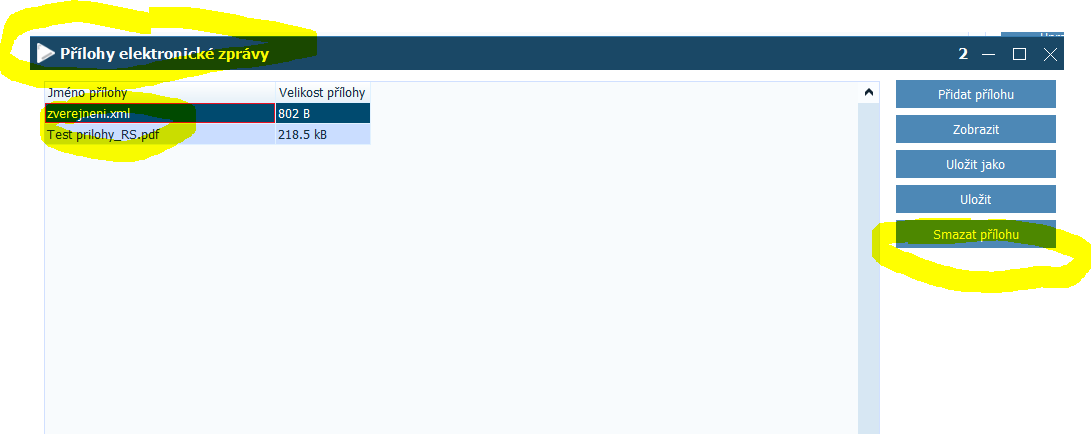 Pomocí tlačítka „“ datovou zprávu smazat.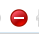 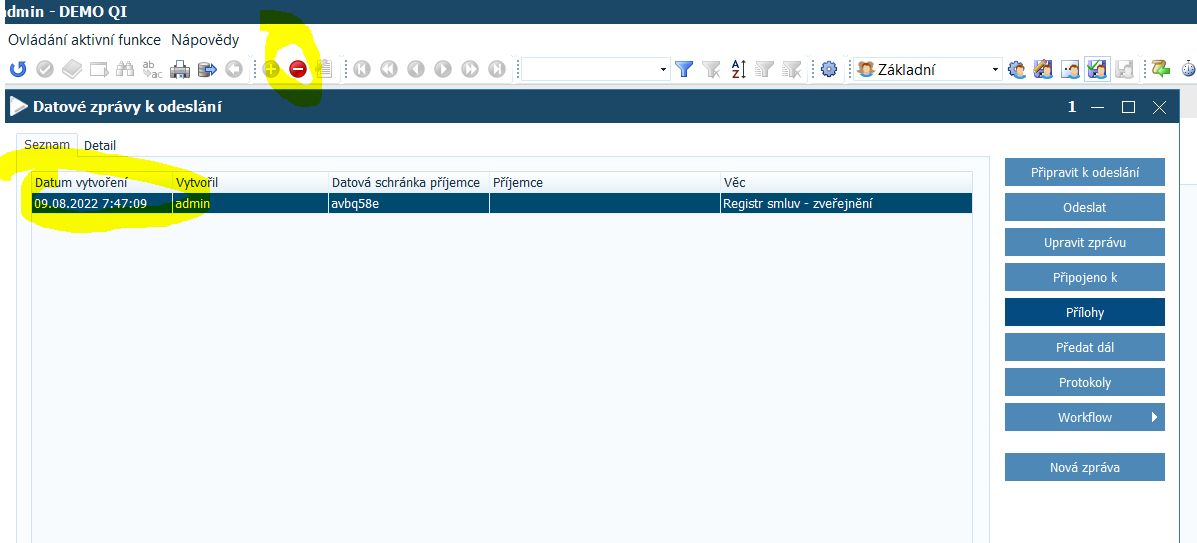 Vrátit se zpět do Operací dokladu v registru smluv. Přílohy je možné vymazat a vložit jiný formát.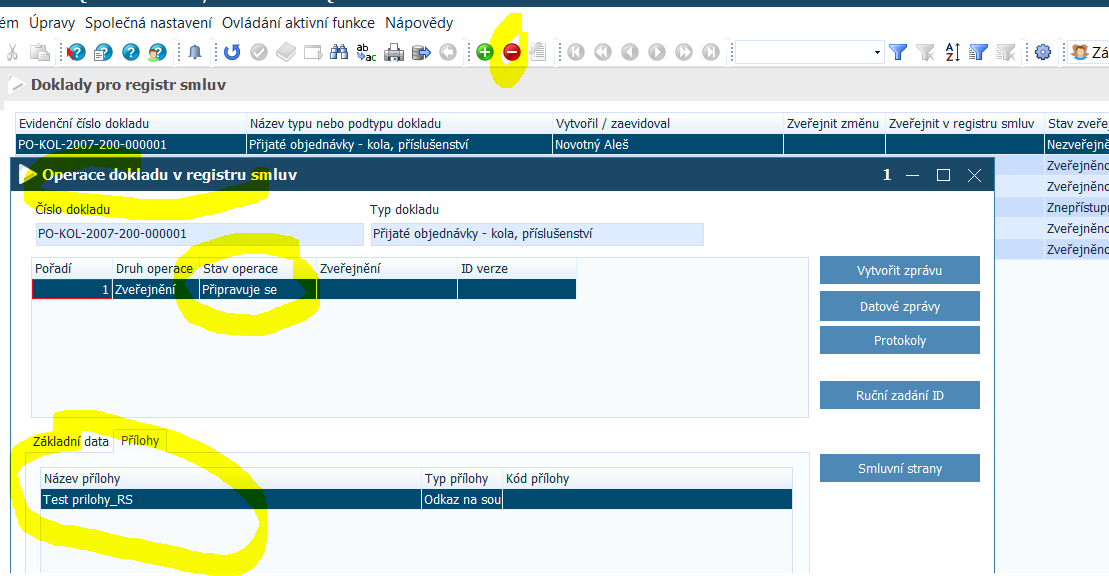 